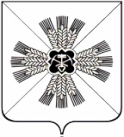 РОССИЙСКАЯ ФЕДЕРАЦИЯКЕМЕРОВСКАЯ ОБЛАСТЬПРОМЫШЛЕННОВСКИЙ МУНИЦИПАЛЬНЫЙ РАЙОНСОВЕТ НАРОДНЫХ ДЕПУТАТОВ5-й созыв5-е заседаниеРЕШЕНИЕот 28.11.2013г. 24Об образовании районного фонда финансовой поддержки городского и сельских поселений Промышленновского муниципального района на 2014 год и на плановый период 2015 и 2016 годовВ соответствии с Законом Кемеровской области N 134-ОЗ от 24.11.2005 "О межбюджетных отношениях в Кемеровской области", Совет народных депутатов Промышленновского муниципального района решил:1. Образовать районный фонд финансовой поддержки городского и сельских поселений Промышленновского муниципального района в части, формируемой за счет собственных доходов бюджета Промышленновского муниципального района на 2014 год в сумме 86411 тыс. рублей, на 2015 год в сумме 87990 тыс. рублей, на 2016 год в сумме 87982 тыс. рублей.2. Настоящее решение вступает в силу с 1 января 2014 года, подлежит опубликованию в районной газете «Эхо.3. Контроль за исполнением данного решения возложить на председателя комитета по бюджету, финансам и налоговой политике.Председатель Совета народных депутатов Промышленновского муниципального районаВ.А.ЕремеевГлава районаА.И. Шмидт